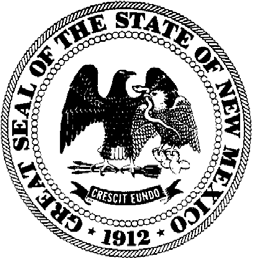 New Mexico Public Education DepartmentNew Mexico Charter Schools ProgramCompetitive Subgrant Application 2020Phase I: New Schools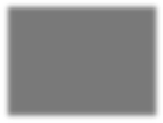 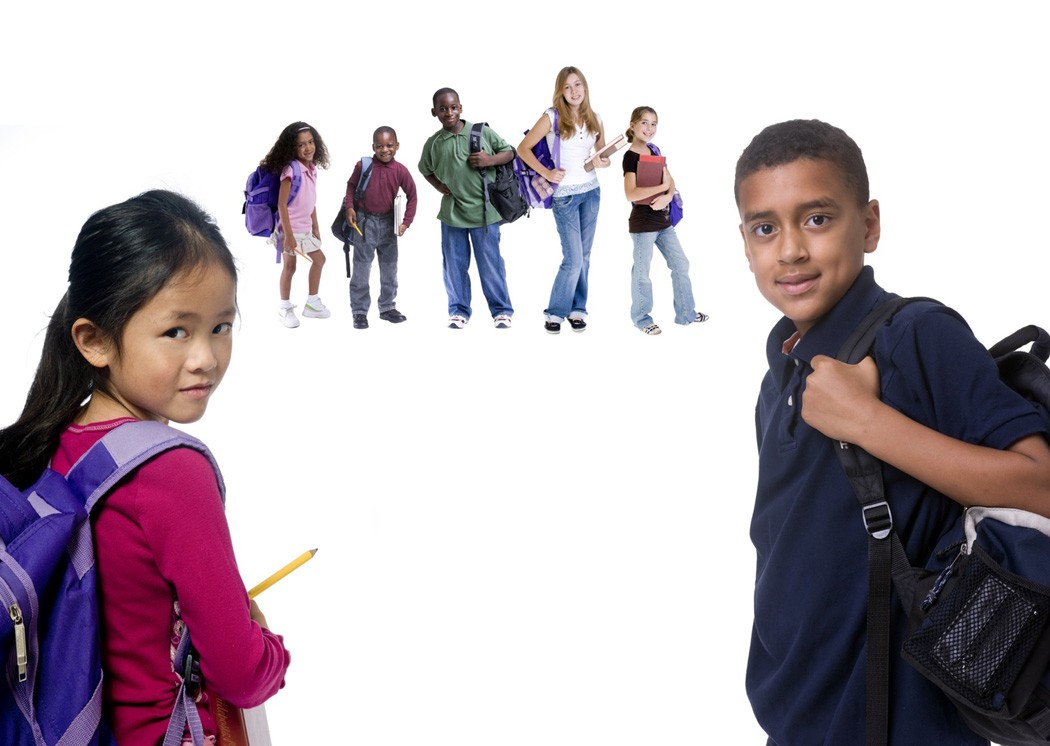 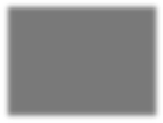 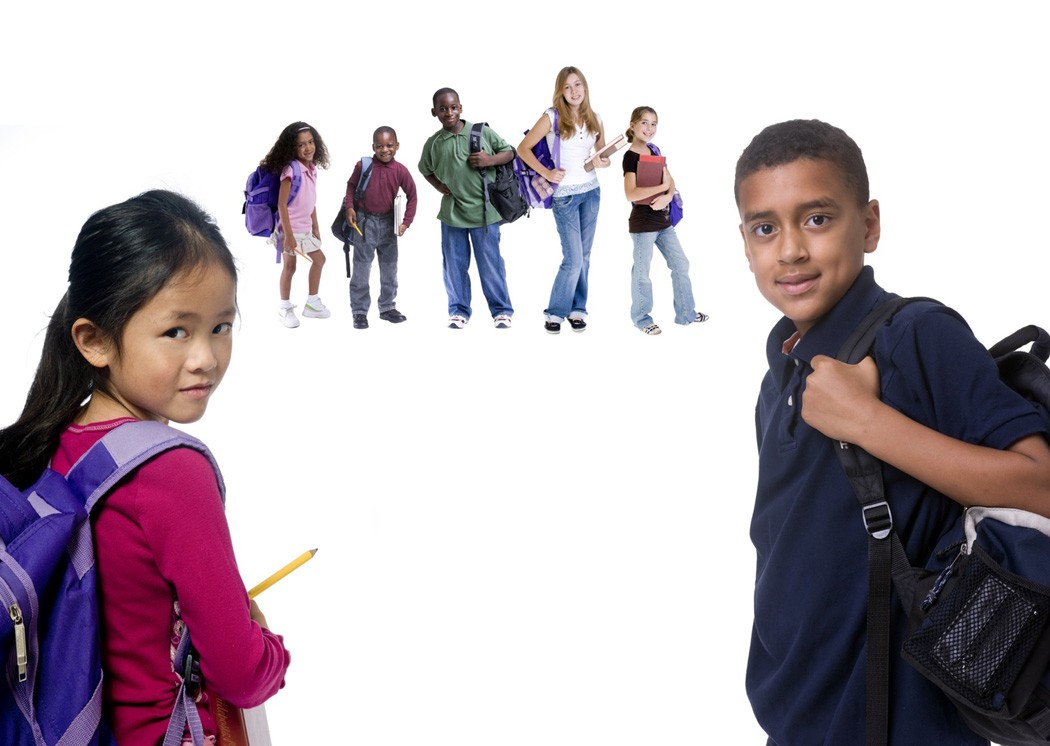 Investing for tomorrow. Delivering today.Charter Schools Program SubgrantsThe Charter Schools Program (CSP) grant was awarded by the U.S. Department of Education to the New Mexico Public Education Department (PED) in 2017 and funds the opening of new charter schools and the expansion of high-quality charter schools through 2022. For information about the CSP, including limitations on funding, visit the PED’s NMCSP web page.Each year, new and expanding charter schools may apply for CSP subgrants under a competitive process. Phase I of the subgrant competition process determines whether schools are eligible to submit an application under Phase II. New School Competition: Phase IIn Phase I, applicants must:submit a Letter of Intent to the CSP program manager at Brigette.Russell2@state.nm.us by June 30, 2020, at 5:00 PM MDT;have submitted a new charter school application to operate a charter school to an authorized public chartering authority by July 1, 2020; and have provided adequate and timely notice to that authorizer.For information about submitting an application to operate a state-authorized charter school, visit the PED’s New Charter Schools Application web page. To request SharePoint credentials for submitting an application to operate a state-authorized charter school, please email charter.schools@state.nm.us. For information about operating a district-authorized charter school, please contact the school district in which the charter school will be located.Applications to open a new charter school will be scored by authorizers. Applicants who apply to an authorizer other than the Public Education Commission (PEC) will need to ensure the CSP program manager receives a copy of the application. Applications not meeting minimum standards of rigor may be required to complete one or more sections of the PEC-approved application, which will be reviewed by CSP peer reviewers.New School Competition: Phase IITo move to Phase II of CSP subgrant competition, an applicant must meet the following scoring requirements on the application to open a charter school:No response is evaluated as “Falls Far Below the Criteria”;No more than 3 responses may be evaluated as “Approaches the Criteria” in any one section of the application; andThe applicant must earn at least 80% of the available points.Applicants will be notified by the CSP program manager if they are eligible to move on to Phase II. Phase II applications will be due July 31, 2020, at 5:00 PM MDT.Letter of Intent 2020 New Schools CSP Subgrant Competition_______________________ [school name] intends to apply for subgrant funds under the New Mexico Charter Schools Program (CSP) for the purpose of opening a new charter school. Applicant requests a subgrant in the amount of $____________.I confirm that the school:  has submitted or will submit a new charter school application to operate a charter school to an authorized public chartering authority by July 1, 2020; and has provided adequate and timely notice to that authorizer. I understand that upon verification and completion of this review, the CSP program manager will notify the school of whether it is eligible to submit a Phase II application. The school’s governing body voted to submit this Letter of Intent on   Signature: __________________________________	Date: __________________________________Name: _____________________________________	Title: __________________________________